Znak sprawy: DZP-271-337/21						Kraków, dnia 25 maja 2021r.Zamawiający:
Samodzielny Publiczny Zakład Opieki Zdrowotnej
Uniwersytecka Klinika Stomatologiczna w Krakowie,ul. Montelupich 4, 31-155 KrakówInformacja o wyborze oferty publikowana na stronie WWWDotyczy: zamówienia publicznego realizowanego w trybie podstawowym bez przeprowadzenia negocjacji zgodnie z art. 275 pkt 1 ustawy z 11 września 2019 r. – Prawo zamówień publicznych (Dz. U. poz. 2019 ze zm.) – dalej: ustawa Pzp nt „Sukcesywna dostawa materiałów do wypełnień i instrumentów endodontycznych”. Identyfikator postępowania (ID): 0685b2fd-e6db-40ce-adfd-b20c9bd746cfDziałając na podstawie art. 253 ust. 2 ustawy Pzp, zamawiający informuje, że dokonał wyboru oferty najkorzystniejszej. Jako ofertę najkorzystniejszą dla Części nr 1 uznano ofertę nr 3, złożoną przez Wykonawcę: Kol-Dental Sp. z o.o. Sp.k., ul. Cylichowska 6, 04-769 WarszawaRanking złożonych ofert Część nr 1:*Zamawiający wskazuje nazwę albo imię i nazwisko, siedzibę albo miejsce zamieszkania, jeżeli jest miejscem wykonywania działalności wykonawcy, którego ofertę wybrano, oraz nazwy albo imiona i nazwiska, siedziby albo miejsca zamieszkania, jeżeli są miejscami wykonywania działalności wykonawców, którzy złożyli ofertyJako ofertę najkorzystniejszą dla Części nr 2 uznano ofertę nr 3, złożoną przez Wykonawcę: Kol-Dental Sp. z o.o. Sp.k., ul. Cylichowska 6, 04-769 WarszawaRanking złożonych ofert Część nr 2:*Zamawiający wskazuje nazwę albo imię i nazwisko, siedzibę albo miejsce zamieszkania, jeżeli jest miejscem wykonywania działalności wykonawcy, którego ofertę wybrano, oraz nazwy albo imiona i nazwiska, siedziby albo miejsca zamieszkania, jeżeli są miejscami wykonywania działalności wykonawców, którzy złożyli ofertyDYREKTORUniwersyteckiej Kliniki Stomatologicznej w KrakowieMarek Szwarczyński………………………………………………………………………………Kierownik zamawiającego lub osoba upoważniona do podejmowania czynności w jego imieniu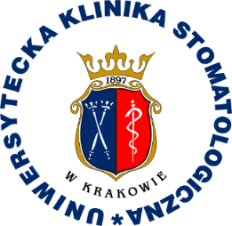 Uniwersytecka Klinika Stomatologicznaw Krakowie31-155 Kraków, ul. Montelupich 4tel. 012 424 54 24                  fax 012 424 54 90Numer ofertyWykonawca*Kryterium 1Cena/kosztWartość z oferty [brutto]Kryterium 1Cena oferty – waga 60%przyznana punktacjaKryterium 2Termin dostawyWartość 
z ofertyKryterium 2Termin dostawy – waga 40%przyznana punktacjaŁączna punktacja2.Marrodent Sp. z o. o.
43-300 Bielsko-Biała, 
ul. Krasińskiego 31
NIP 937-23-43-89239 180,56 zł56,221-2 dniowy termin dostawy40,0096,223Kol-Dental Sp. z o.o. Sp.k.,
ul. Cylichowska 6, 04-769 Warszawa, NIP: 5241001593224 114,44 zł601-2 dniowy termin dostawy40,00100,004Salus International Sp. z o.o.ul. Pułaskiego 9, 40-273 KatowiceNIP: 634-012-54-42241 783,91 zł55,621-2 dniowy termin dostawy40,0095,62Numer ofertyWykonawca*Kryterium 1Cena/kosztWartość z oferty [brutto]Kryterium 1Cena oferty – waga 60%przyznana punktacjaKryterium 2Termin dostawyWartość z ofertyKryterium 2Termin dostawy – waga 40%przyznana punktacjaŁączna punktacja3Kol-Dental Sp. z o.o. Sp.k.,
ul. Cylichowska 6, 04-769 Warszawa, NIP: 5241001593188 534,07 zł601-2 dni40,00100,001DENTALSTORESpółka z o.o. Spółka Komandytowaul. Torfowa 3 B, 
70-772 SzczecinNIP 8522595479195 741,33 złOferta nie podlega ocenie3 dniowy termin dostawyOferta nie podlega ocenieOferta nie podlega ocenie2Marrodent Sp. z o. o.
43-300 Bielsko-Biała, 
ul. Krasińskiego 31
NIP 937-23-43-89162 072,60 złpo poprawie 162 107,10 złOferta nie podlega ocenie1-2 dniowy termin dostawyOferta nie podlega ocenieOferta nie podlega ocenie